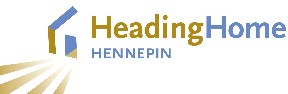 Heading Home Hennepin Executive Committee MeetingApril 11th, 2021, 12:00-1:30Zoom meeting (see Outlook invite)Agenda  9:00	Welcome by Commissioner Conley, introductions, and approval of minutes 9:05	Membership and meeting structure David Hewitt, Hennepin County Housing Stability9:15	COVID – 19, the homeless/health response and next steps Stephanie Abel, Hennepin County Public Health9:30	COVID – 19 shelters, a milestone in moving from crisis response to long term solutions Danielle Werder, Hennepin County Housing Stability9:40	Youth Homeless Demonstration ProgramCasey Schleisman, Hennepin County Housing Stability Youth Homeless Demonstration Program team members10:25	Continuum of Care notifications David Hewitt, Hennepin County Housing Stability10:30   Adjourn